Воспитатель Горшкова И.П.Ознакомление детей старшего дошкольного возраста с авиационной промышленностью Ульяновской области.Ознакомление дошкольников с миром профессий – важный этап в процессе профессионального самоопределения личности. Именно в это время происходит активная социализация детей, накапливаются представления о мире профессий. Мир профессий в обществе - сложная, динамичная, постоянно развивающаяся система. Если ещё 10 - 15 лет назад было достаточно познакомить детей с трудом повара, продавца, водителя, врача, военного, то на современном этапе этого недостаточно. Современная действительность нам диктует новые требования.Жизнь ребенка протекает в определенной социокультурной среде того региона, в которую он включается самим фактом своего рождения, когда ежедневно имеет возможность наблюдать профессиональную деятельность взрослых, накапливать впечатления, а затем, в разнообразных видах культурных практик (игре, познавательной, продуктивной деятельности и др.) воспроизводить свои знания. Однако опыт показывает, что дети недостаточно владеют знаниями о содержании профессий взрослых , их общественной значимости (цель труда, предмет, условие, способы трудовой деятельности человека, необходимые ему инструменты и машины, конкретный продукт труда).Ведущие отрасли экономики Ульяновской области обуславливают тематику ознакомления детей с профессиями взрослых. Ребенок узнает, что в Ульяновской области  функционируют  центры авиационной, автомобильной, текстильной, кондитерской, молочной промышленности.Я большое внимание уделяю ознакомлению детей своей группы с авиационной промышленностью, с профессиями, занятыми на заводе «Авиастар» нашего города.Мною разработано тематическое планирование по ознакомлению старших дошкольников с авиационной промышленностью, которое включает в себя следующие блоки:- мотивационно-ценностный;- учебно- познавательный;- рефлексивно- оценочный.А также перспективное планирование сюжетно- ролевых игр по ознакомлению с профессиями авиационной промышленности.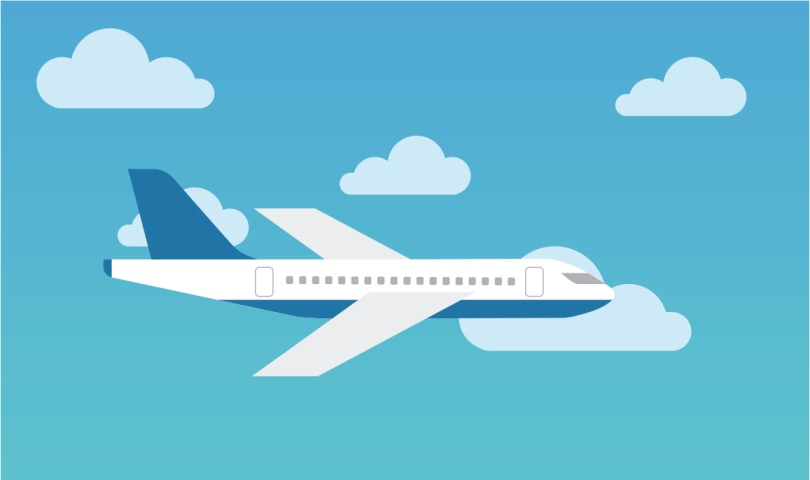 Технологическая карта по ознакомлению детей подготовительной к школе группы с авиационной промышленностью  города Ульяновска.Планирование сюжетно-ролевых игр про авиацию в подготовительной группе « Дружные ребята»Список использованной литературы.1.«Примерная общеобразовательная ПРОГРАММА дошкольного образования«ОТ РОЖДЕНИЯ ДО ШКОЛЫ» научные редакторы Н.Е. Веракса, Т.С. Комарова, М. А. Васильева, издательство МОЗАИКА-СИНТЕЗ, Москва, 2015 г.Соответствует ФГОС (7 книг)2. Арон К.Д., Сахарнов С.В. Едем, плаваем, летаем. М.: «Детская литература», 19933.Губанова Н.Ф. Развитие игровой деятельности. – М.: МОЗАИКА-СИНТЕЗ,20154.Дыбина О.В. Что было до…: Игры-путешествия в прошлое предметов. – М.: ТЦ «Сфера», 20015.Лобанова В.А. Учебное проектирование ДОО. Конспекты совместных практических занятий: методическое пособие для педагогов ДОО. – СПб.: ООО «Издательство «Детство-пресс», 20156.Скоролупова О.А. Транспорт: наземный, водный, воздушный. Занятия с детьми дошкольного возраста. –М.: «Скрипторий,2003», 20107.Степаненкова Э.Я. Сборник подвижных игр. – М.: МОЗАИКА-СИНТЕЗ,20158.А. П. Журавлева, Л. А. Болотина. «Начальное техническое моделирование». Москва «Просвещение», 1982г.9.Детские технические журналы: «Моделист конструктор», «Юный техник».10.3аворотов В.А. «От идеи до модели». - М.: «Просвещение», 1988.11Тимофеева М.С. «Твори, выдумывай, пробуй». - М.: «Просвещение», 1981.Этапы и цели этаповСодержательный компонент(деятельность воспитателя и детей)Методы Мотивационно – ценностныйЦель: заинтересовать детей, вызвать первичный интерес к ознакомлению с авиационной промышленностью г.УльяновскаРешение проблемной ситуации«Поможем доктору Айболиту!»Цель: повысить познавательную активность детей старшего дошкольного возраста и вызвать интерес к изучению авиационной промышленности г. Ульяновска; развивать умение самостоятельно ставить цель, искать пути ее достижения, анализировать полученный результат. Рассказ педагога, беседа, демонстраций наглядных пособий Учебно – познавательныйЦель: дать детям знания об истории происхождения                                   летательных аппаратов и истории развития современной авиации; познакомить с заводом «Авиастар», профессиями людей, работающих в авиастроении.История самолетостроенияКоммуникативная деятельностьБеседа с детьми « Первые летательные аппараты».Цель: расширить и обобщить представления детей о первых летательных аппаратах; познакомить детей с историей возникновения воздушного транспорта;  помочь детям ориентироваться в прошлом и настоящем воздушного транспорта.НОД познавательного характера«Виртуальная экскурсия в «Музей гражданской авиации».Цель: обобщить и расширить знания детей  об истории развития авиационной промышленности, познакомить с видами авиации; расширять словарный запас детей, развивать умение анализировать; воспитывать нравственно-патриотические чувства, эмоционально-ценностное отношение к малой Родине.НОД познавательного характера«Как летает самолёт»Цель:  формировать первичные представления детей о строении самолета, учить сравнивать его со строением птицы; дать детям представление о том, какая форма лучше подходит для летательного аппарата; развивать воображение, восприятие, наблюдательность, способность анализировать, сравнивать, выделять характерные, существенные признаки предметов, делать простейшие обобщения и выводы.Просмотр с детьми  мультфильма «Летательные аппараты»Цель: расширить представления детей о летательных аппаратах; развивать мышление и любознательность.Изобразительная деятельностьНОД по рисованию «Путешествие на воздушном шаре»Цель: учить передавать в рисунке содержание эпизода знакомой сказки; закрепить знания о первых летательных аппаратах; учить использовать разные изобразительные средства для получения выразительного образа;  развивать чувство композиции; воспитывать интерес к творчеству.НОД по лепке «Биплан»Цель: продолжать лепить предметы различных форм, передавая их особенности; формировать интерес к разнообразным видам транспорта; учить анализировать основные части предмета, их функциональные возможности; воспитывать патриотические чувства.НОД по объемной  аппликации  «Воздушный шар»Цель: закрепить знание детей о воздушном транспорте; учить детей работать в нетрадиционной технике; развивать мелкую моторику рук, умение работать с бумагой и ножницами;
развивать творческие способности, воображение, фантазию; воспитывать усидчивость, терпение, аккуратность в работе.Раскраски  «Воздушный транспорт», рисование по точкам «Авиация»Цель: закреплять представления детей о различных видах воздушного транспорта; развитие мелкой моторики; воспитание самостоятельности, усидчивости, желание доводить начатое до конца.ЛЕГО конструирование  «Винтовой самолёт»Цель:  закрепить название основных частей самолёта; упражнять в умении конструировать ЛЕГО  модель по заданной теме с опорой на схему; воспитывать умение работать в коллективе, не мешая другим, создавая общий сюжет.Музыкальная деятельностьСлушание песни «Самолеты» (слова и музыка Е.Хрусталевой)Цель: познакомить детей с новой песней «Самолет», вызвать у детей эмоциональный отклик; способствовать расширению музыкального кругозора; приучать слушать музыкальное произведение до конца; развивать воображение через слушание музыкального  произведения. Восприятие художественной литературыЦель: знакомить детей с литературой; развивать интерес к художественной литературе; воспитывать познавательную активность.1. Чтение Н. Носова   «Незнайка на воздушном шаре».2. Чтение русской народной сказки «Летучий корабль».3. Чтение стихотворения С. Михалкова «От кареты до ракеты».4. Отгадывание загадок о воздушном транспорте.Двигательная деятельность Подвижная игра «Самолеты»Цель: упражнять в быстром беге в рассыпную с последующим перестроении в колонну; развивать ловкость движений и быстроту реакции; воспитывать честность и согласованность действий в коллективе. Физкультминутка  «Самолет»Цель: снятие усталости и напряжения; совершенствование общей моторики.Игровая деятельность1. Д/и «Линия развития самолета»Цель: упорядочить знания детей о последовательности развития самолетостроения; развивать логическое мышление, сообразительность; воспитывать инициативность.2. Д/и «Угадай, чья тень?»Цель: закрепление названий летательных аппаратов; развитие внимания и зрительной памяти.3. Д/и «Данет -ка «История авиации в картинках»Цель: закреплять знания детей об истории развития авиации;  развить у детей умение задавать вопросы, сужающие поле поиска; развить самостоятельность, интеллектуальную активность и настойчивость в достижении поставленной цели.Рассказ педагога, беседа, демонстрация наглядных пособийРассказ педагога, беседа, демонстрация наглядных пособийРассказ педагога, беседа, загадки, демонстрация наглядных пособийДемонстрация мультфильма, беседаДемонстрация образца, показ способа действия, объяснение, указание, загадки, педагогическая оценкаОбъяснение, указание, упражнениеДемонстрация образца, показ способа действия, объяснение, упражнение, моделирование, педагогическая оценкаБеседа, характеристика мелодии, объяснение, исполнениеЧтение художественной литературы, беседа, рассматривание иллюстрацийИнструкция, подача сигналов, создание игровой ситуацииИнструкция, показ, упражнениеОбъяснение, показ игрового действия, упражнениеУльяновск – авиационная столицаКоммуникативная деятельностьБеседа с детьми «Профессии людей, работающих на заводе «Авиастар»Цель: познакомить детей с профессиями людей, работающих на заводе «Авиастар»; формировать представления о труде этих людей; развивать связную речь; обогащать словарный запас.НОД познавательного характера«Музей истории завода «Авиастар»Цель: обобщить и расширить знания детей об истории завода «Авиастар», его первоначальном названии, о продукции, выпускаемой на заводе.НОД познавательного характера«Виртуальный тур «Мир Авиастара»Цель: познакомить детей с профессиями конструктора, сборщика самолетов, летчика - испытателя; расширять общую осведомленность о заводе «Авиастар», кругозор детей; формировать у детей элементарный опыт профессиональных действий; способствовать ранней «предпрофессиональной ориентации» детей старшего дошкольного возраста.Восприятие художественной литературыЦель: знакомить детей с литературой; воспитывать познавательную активность.1.Чтение стихотворения С. Михалкова  «О чем не знает Аэрофлот», 2.Чтение стихотворения В. Маяковского «Кем быть?»3.Заучивание стихотворений С. Михалкова  «От кареты до ракеты» и «О чем не знает Аэрофлот».4. Заучивание пословиц о труде и профессиях.Составление загадок о воздушном транспортеЦель: учить составлять с детьми загадки, используя  моделиИзобразительная деятельностьНОД по рисованию «Самолеты пассажирские и грузовые»Цель: закреплять знания детей об основных цехах завода «Авиастар»; расширять знания детей о продукции, выпускаемой на заводе и о профессии маляр; учить рисовать самолеты и раскрашивать, не выходя за контур; развивать моторику рук, творческое мышление.НОД по лепке «Самолет»Цель: закреплять знания детей об основных цехах завода «Авиастар»; расширять знания о профессии сборщик; учить лепить самолет, используя конструктивный способ лепки, приемы прямого раскатывания, сплющивания и соединения частей; развивать мелкую моторику кистей рук.НОД по аппликации «Самолеты в облаках»Цель: закреплять знания детей об основных цехах завода «Авиастар»; расширять знания о профессии летчик - испытатель; учить детей изображать самолеты, летящие сквозь облака;  развивать мелкую моторику кистей рук; воспитывать интерес к творчеству.Раскраски «Профессии в авиастроении»Цель: закреплять представления детей о профессиях: авиаконструктор, сборщик самолетов, летчик - испытатель; развитие мелкой моторики; воспитание самостоятельности, усидчивости.Конструирование из бумаги «Оригами «Самолет»Цель: закреплять знания детей об основных цехах завода «Авиастар»; расширять знания о профессии конструктор; уточнить и закрепить умение складывать бумажный лист: вдвое, по диагонали; учить детей работать по схеме; развивать зрительно-моторную координацию; мелкую моторику пальцев рук; творческие способности; воспитывать аккуратность при работе.Музыкальная деятельностьРазучивание песни «Самолеты» (слова и музыка Е.Хрусталевой)Цель: развивать и закреплять у детей певческие навыки; воспитывать у детей устойчивый интерес к разучиванию песни, расширять музыкальные впечатления; создать положительный эмоциональный настрой; закрепить навыки правильного вокального дыхания.Разучивание музыкальной физкультминутки «Самолет»Цель: снятие усталости  и напряжения; совершенствование общей моторики; выработка четких координированных действий по взаимосвязи с речью. Игровая деятельность1. Д/и «Знатоки авиации»Цель: закреплять знания детей о грузовом и пассажирском воздушном транспорте.2  Д/и. « Профессии завода «Авиастар»Цель: активизировать, закрепить и обобщить знания детей по теме «Профессии завода Авиастар»;  способствовать развитию связной речи; развивать слуховое внимание, умение отвечать на вопросы; воспитывать терпение, старание, аккуратность в работе, умение доводить начатое дело до конца.Рассказ педагога, беседа, демонстрация наглядных пособийРассказ педагога, беседа, демонстрация наглядных пособийРассказ педагога, беседа, демонстрация видеоматериаловЧтение художественной литературы, беседа, рассматривание иллюстрацийПоказ способа действий, рассказ детейДемонстрация образца, показ способа действия, объяснение, указание, загадки, педагогическая оценкаДемонстрация образца, показ способа действия, объяснение, пояснение, упражнение, моделирование, педагогическая оценкаПропевание песни, показ способа действия, упражнениеОбъяснение, показ способов действий, упражнениеОбъяснение, показ игрового действия, упражнениеРефлексивно – оценочный Цель: обобщить знания старших дошкольников об истории происхождения                                   летательных аппаратов, их строении и профессиями людей, связанных с авиастроением; способствовать получению практических знаний и умению применять их в процессе игр.1. Лэпбук «История авиации»  2. Лэпбук «Завод Авиастар»3. Сюжетно – ролевая игра «Мы конструкторы»Цель: уточнить представлений детей о профессии конструктора; воспитывать у детей интерес и уважение к труду взрослых; формировать у детей понятие общественной значимости труда и на этой основе формировать в игре детский коллектив; воспитывать у детей умение действовать в соответствии с взятой на себя ролью, развивать творческие способности.4. Сюжетно – ролевая игра «Строим самолет»Цель: закрепить представлений детей о труде взрослых на  заводе Авиастар; развивать интерес в игре; формировать положительные взаимоотношения между детьми; воспитывать у детей чувство уважения к труду взрослых.6. Выставка рисунков7. Сбор коллекции самолетов разных видовСоздание игровой ситуации, демонстрация пособий, упражнение№Игровое оборудованиеИгровое оборудованиеПредварительная работаГлавное составляющее сюжета1.2.3.4.«Конструируем самолет»« В аэропорту»« Воздушное путешествие»«Мастерская для самолета»«Ремонт самолета»Игровые модули для постройки самолета, детали самолета, стульчики, штурвал, приборная доска, инструменты (игрушки), рабочая одежда для техников (каски, очки, фартуки), предметы- заместители, компьютер, канистра.Атрибуты для пассажиров. Багаж ( сумки, кошельки, «деньги», документы).Атрибуты для кассира (телефон, журнал регистрации, «деньги», билеты, ручка, печать, компьютер, бейджик).Атрибуты для буфетчицы (халат, колпак, столики и стулья, подносы, посуда, продукты- игрушки, деньги, бейджик).Атрибуты для продавца газетного киоска (прилавок, «деньги», газеты, журналы, открытки, канцтовары, бейджик).Игровые модули для самолета, стульчики, штурвал, бортовые приборы.Атрибуты для стюардессы (пилотка, поднос, посуда, еда, напитки- игрушки, бейджик).Атрибуты для пилотов (фуражки, наушники, галстуки).Атрибуты для семьи (сумки, билеты, документы).Игровые модули для самолета, стульчики, штурвал, приборная доска, игрушки –инструменты     ( молотки, гаечные ключи, отвертки и др.) , канистры, трубки- шланги, атрибуты для механиков ( каски, очки, фартуки), компьютер, телефон.Чтение художественной литературы о самолетах, путешествиях.Стихи «Я сегодня самолет» Ростислав Медведь, А.Барто «Самолет»Просмотр фотографий и видеороликов о строении самолета.Просмотр мультфильма «Самолеты».Беседа о воздушном транспорте.Беседа о людях, которые строят самолеты, о качествах личности присущих людям этих профессий. Рассматривание иллюстративного материала, изображающего летящий самолет, самолет на аэродроме, самолет с сидящим летчиком, беседа с детьми по содержанию рассмотренных картинок. Настольно -печатные игры: «Кому что нужно» (профессии).Игры с самолетами.Рисование «Самолет».Лепка  «Самолет»Чтение художественной литературы:чтение стихотворений:- из книги Б. Житкова «Что я видел?» («Аэропорт»)- из книги И. Винокурова «Самолет летит» («На аэродроме», «Кто водит самолеты»)Просмотр видеосюжета об аэропорте.Беседа с детьми о своих впечатлениях «Когда я был в аэропорту», «Мы летали отдыхать», «Транспорт для путешествий»Беседа с детьми о профессиях людей, работающих в аэропорту, о том что им необходимо для работы.Настольно – печатные игры: «Кому что нужно» (профессии).Чтение художественной литературы:-В. Степанов, «Самолёт»-В. Маяковский Лётчик»Рассматривание иллюстративного материала, изображающего летящий самолет, самолет на аэродроме, самолет с сидящим летчиком, беседа с детьми по содержанию рассмотренных картинок.Беседа о профессии летчик, о качествах личности присущих людям этой профессииНастольно – печатные игры:    «Кому что нужно» (профессии), «Лото» (виды транспорта)10. Рассматривание необходимых для пилотов атрибутов: штурвала, шлемов, очков, пропеллера, наушников Беседа о профессии летчик, о качествах личности присущих людям этой профессии. Показ игрового действия «Летчик во время полёта»,«Работа бортпроводника»Дидактические игры«Найди лишнее»,«Что изменилось?»Игровая ситуация: «Мы летим  на море»Чтение художественной литературы:Беседа о профессии механик, о качествах личности присущих людям этой профессииРассматривание иллюстраций  Рассматривание необходимых для механиков атрибутов: инструменты, необходимые для работы ,рабочая одежда и т.д)Настольно – печатные игры:«Кому что нужно» (профессии), «Лото» (виды транспорта)Техники, механики:- рассматривание чертежей-подготовка необходимых инструментов-сборка деталей самолета-покраска самолета-заправка самолета-проверка, правильно ли собран самолет.Торжественное открытие Аэропорта в городе.Роли.Пассажиры:-обращаются в кассу за покупкой билета на рейс;-обращаются за помощью в выборе газетной продукции и канцтоваров- покупают продукты в буфетеКассир:-отвечает на звонки-ведет регистрацию в журнале-продает билетыПроверяет багажПродавец газетного киоска:-выслушивает посетителей киоска-продает газеты- дает рекомендации по выбору газетной продукцииБуфетчица:- выслушивает покупателей- продает пищу и напитки-дает рекомендации по выбору блюда- благодарит за покупку и желает приятного аппетита.Семья: -отправляется в путешествие  (сбор багажа, покупка билетов)- посадка в самолет (предъявить билет, выбор места)Стюардесса :- проверяет билеты- приветствует пассажиров на борту самолета-помогает расположиться, пристегнуть ремни-объясняет, куда положить багаж-объявляют о взлете самолета- рассказывает, как вести себя во время полета-предлагает еду и напитки- объявляют о посадке самолетаПилоты:- проверяют исправность всех приборов- следят за полетом-управляют штурвалом.Техники, механики:-осматривают самолет-подкручивают гайки-простукивают корпус-вставляют трубки в топливный бак-заправляют самолет-проверяют штурвал-осматривают приборную доску- сообщают по телефону об исправности самолета.